                                          GİRESUN ÜNİVERSİTESİ                                   FORM–41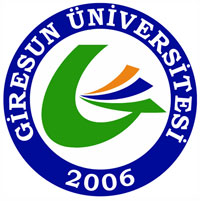 FEN BİLİMLER ENSTİTÜSÜDERS EKLE-SİL FORMUÖğrenci No		:……………………………………………….Adı Soyadı		:……………………………………………….Anabilim Dalı	:………………………………………………Programı		:………………………………………………Danışmanı		:………………………………………………..20… -20…. ÖĞRETİM YILI ………….YARIYILIÇIKARILMASI İSTENİLEN DERS:EKLENMESİ İSTENİLEN DERS_____________________________________________________________________________Öğrencinin Adresi:……………………………………………………………………………….Telefon No	         :………………………………..          			 ___/___/20_                                             ___/___/20_                                         			Öğrenci İmzası                                   Danışman İmzası			………………….	…………………..________________________________________________________________________________□Öğrenci Katkı Payı (harç kredisi)ni ödemiştir.                                                   ___/___/20__□Öğrenci Katkı Payından Muaftır.                                                                     Enstitü Öğr.İşl.YetkilisiS.NO:DERSİN KODUDERSİN ADIZ/STULKAKTSS.NO:DERSİN KODUDERSİN ADIZ/STULKAKTS